Č. j. 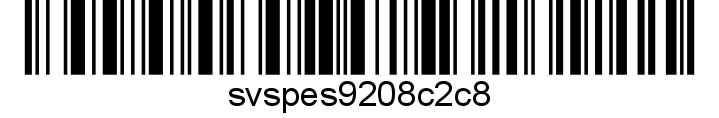 Nařízení Státní veterinární správy  jako místně a věcně příslušný správní orgán podle ustanovení § 49 odst. 1 písm. c) zákona č. 166/1999 Sb., o veterinární péči a o změně některých souvisejících zákonů (veterinární zákon), ve znění pozdějších předpisů (dále jen „veterinární zákon“), v souladu s § 54 odst. 2 písm. a) a odst. 3 veterinárního zákona a podle nařízení Evropského parlamentu a Rady (EU) 2016/429 ze dne 9. března 2016 o nákazách zvířat a o změně a zrušení některých aktů v oblasti zdraví zvířat („právní rámec pro zdraví zvířat“), v platném znění, nařízení Komise v přenesené pravomoci (EU) 2020/687 ze dne 17. prosince 2019, kterým se doplňuje nařízení Evropského parlamentu a Rady (EU) 2016/429, pokud jde o pravidla pro prevenci a tlumení určitých nákaz uvedených na seznamu a v souladu s ustanovením § 75a odst. 1 a 2 veterinárního zákona nařizuje následujícízměnu mimořádných veterinárních opatření č. j. SVS/2023/081879-L ze dne 15.06.2023 vydaných k zamezení šíření nebezpečné nákazy – afrického moru prasat v Libereckém kraji.ČÁST PRVNÍV článku 2 odst. 3 písmeno d) zní:„d) zákaz přemísťování chovaných prasat a zárodečných produktů získaných od prasat; KVSL může na základě žádosti chovatele povolit výjimku z tohoto zákazu formou veterinárního osvědčení k přemístění na jiné zařízení v uzavřeném pásmu II nebo mimo něj, nebo na určené jatky v uzavřeném pásmu II nebo mimo něj, postupem uvedeným v článku 6,“.V článku 6 odstavec 4 zní:„(4) Vydání veterinárního osvědčení je zpoplatněno podle položky 70 bod 1. nebo položky 71 bod 1. zákona č. 634/2004 Sb., o správních poplatcích, za jedno zvíře					  50,- Kčza více než jedno zvíře				100,- Kčk přepravě živočišných produktů			100,- Kč“. Příloha č. 4 zní: „Žádost o proplacení ulovených volně žijících prasat v uzavřeném pásmu II“ČÁST DRUHÁ	(1) Toto nařízení nabývá podle § 2 odst. 1 a § 4 odst. 1 a 2 zákona č. 35/2021 Sb., o Sbírce právních předpisů územních samosprávných celků a některých správních úřadů z důvodu. Datum a čas vyhlášení nařízení je vyznačen ve Sbírce právních předpisů. (2) Toto nařízení se vyvěšuje na úředních deskách krajského úřadu a všech obecních úřadů, jejichž území se týká, na dobu nejméně 15 dnů a musí být každému přístupné u krajské veterinární správy, krajského úřadu a všech obecních úřadů, jejichž území se týká.  (3) Státní veterinární správa zveřejní oznámení o vyhlášení nařízení ve Sbírce právních předpisů na své úřední desce po dobu alespoň 15 dnů ode dne, kdy byla o vyhlášení vyrozuměna. V Liberci dne 11.03.2024 MVDr. Roman Šebestaředitel Krajské veterinární správyStátní veterinární správy pro Liberecký krajpodepsáno elektronickyObdrží:Krajský úřad pro Liberecký kraj, IČ:70891508, DS: c5kbvkw, U Jezu 642/2a, 460 01 Liberec Dotčené městské a obecní úřady prostřednictvím veřejné datové sítě do datové schránky ČMMJ OMS Liberec, DS: e3k9trt ČMMJ OMS Česká Lípa, DS: jszgyex ČMMJ OMS Jablonec nad Nisou, DS: jzn9tmyHasičský záchranný sbor Libereckého kraje, IČ:70888744, DS: hv4aivj, Barvířská 29/10, 460 07 Liberec Krajské ředitelství policie Libereckého kraje, IČ:72050501, DS: vsmhpv9, nám. Dr. E. Beneše 584/24, 460 01 Liberec Krajská hygienická stanice Libereckého kraje se sídlem v Liberci, IČ:71009302, DS: nfeai4j, Husova 186/64, 460 05 Liberec – Liberec V-Kristiánov Komora veterinárních lékařů České republiky, IČ:44015364, DS: 73qadir, Novoměstská 1965/2, 621 00 Brno Okresní agrární komora Liberec a Jablonec nad Nisou, DS: yujaexp Okresní agrární komora Česká Lípa, DS: 5dvae6r 